МУНИЦИПАЛЬНОЕ КАЗЁННОЕ ОБЩЕОБРАЗОВАТЕЛЬНОЕ УЧРЕЖДЕНИЕ НИКОЛЬСКАЯ   СОШПриказс. Никольск   26.08.20                                                                                         № 6/3 о.д.о создании рабочей группы по написанию рабочей программы воспитания и реализации Дорожной карты по разработке и внедрению рабочей программы воспитания и календарного плана воспитательной работыСогласно Федеральному закону от 31.07.2020 № 304-ФЗ «О внесении изменений в Федеральный закон «Об образовании в Российской Федерации» по вопросам воспитания обучающихся» с 2021 года в состав основных образовательных программ школы должны входить рабочая программа воспитания и календарный план воспитательной работы. На данном основании ПРИКАЗЫВАЮ: 1.Создать рабочую группу по написанию рабочей программы воспитания в составе: Кувеко С.В.. – завуч по    УВР, социальный педагог;Дубовик А.Ф.– руководитель МО классных руководителей; педагог-организатор;Абрамова М.Н.- учитель начальных классов; Цыганова Г.В.- учитель начальных классов;Ануфриева  Л.А. – классный руководитель 6 класса;Бельская О.А.- классный руководитель 5 класса;Чуханова И.А.- классный руководитель 10 классаЧепелова Н.Г.-  председатель общешкольного родительского комитета.2.Завучу по УВР  Кувеко С.В. - составить Дорожную карту и план по реализации Дорожной карты по разработке и внедрению рабочей программы воспитания и календарного плана воспитательной работы.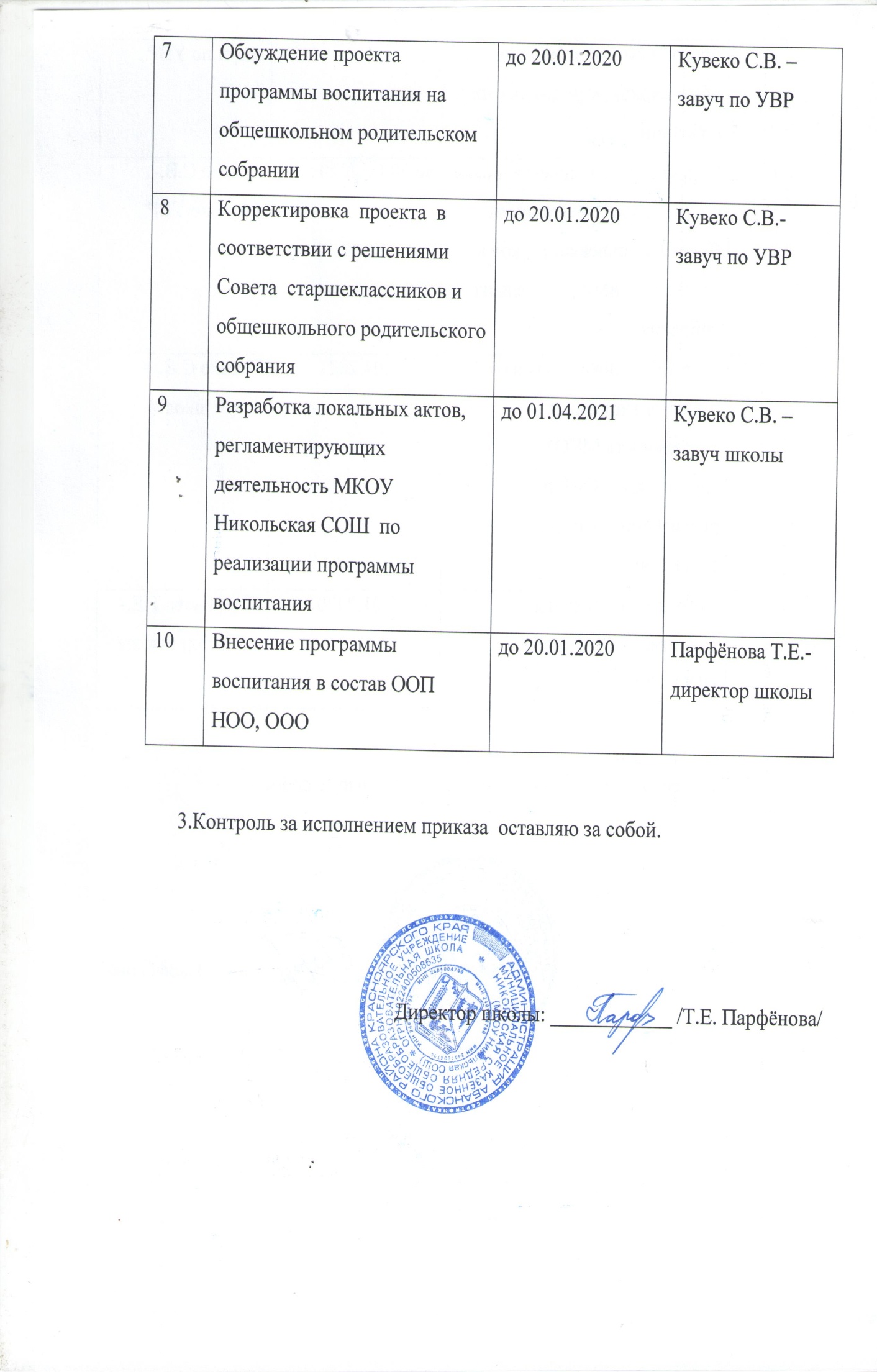 №МероприятиеСроки реализацииОтветственные 1Ознакомление  педагогического  коллектива « Об образовании в Российской с Федеральным законом от 31.07.2020 № 304- ФЗ  «О внесении изменений в Федеральный закон  «Об образовании в Российской Федерации» по вопросам воспитания28.08.2020Парфёнова Т.Е.-директор школы2Создание рабочей группы   по работе над проектом воспитания. Изучение  состояния воспитательного процесса в  школе до 25.09.2020Парфёнова Т.Е.-директор школы3Разработка   проекта  программы  воспитания до 31.01.2021Завуч по УВР  Кувеко С.В.4Разработка календарного плана воспитательной работы по модулямдо 31.01.2021Кувеко С.В.Абрамова М.Н.Цыганова Г.В.Ануфриева Л.А.Бельская О.А., Чуханова И.А.Дубовик А.Ф.5Обсуждение   проекта программы  воспитания  на педагогическом советедо 10.12.2020Кувеко С.В. -завуч по УВР6Обсуждение  проекта программы  воспитания РДШдо 25.12.2020Кувеко С.В.Дубовик А.Ф.